Аннотация к программе курса «Музыка 7,8 класс»Данная рабочая программа по музыки разработана на основе:Закон РФ от 29.12.2012г № 273-ФЗ «Об образовании в Российской Федерации»;Федеральный государственный образовательный стандарт основного общего образования, утвержденный приказом Минобрнауки РФ 17.12.2010 г. № 1897 (с изменениями и дополнениями);Федеральный перечень учебников, рекомендованных (допущенных) Министерством образования и науки РФ к использованию в образовательном процессе в общеобразовательных учреждениях, реализующих образовательные программы общего образования и имеющих государственную аккредитацию, утверждены приказом Минобрнауки РФ от 31 марта 2014г № 253 (с изменениями на 21 апреля 2016 года); Авторской программой «Музыка 5-8 классы» авторы: Г.П. Сергеева, Е.Д. Критская – М.Просвещение, 2021г.СанПин 2.4.2.2821-10 «Санитарно-эпидемиологических требований к условиям и организации обучения в общеобразовательных учреждениях» (утвержденных постановлением Главного государственного санитарного врача Российской Федерации от 29.12.2010г. №189, зарегистрированных в Минюсте России 03.03.2011г., рег. № 19993);Федерального перечня учебников, рекомендуемых к использованию при реализации имеющих государственную аккредитацию образовательных программ начального общего, основного общего, среднего общего образования (утвержденного приказом Министерства образования и науки РФ от 31.03.2014 года № 253);Положение о структуре, содержании, порядке разработки и утверждения рабочих программ учебного предмета, курса, дисциплины (модуля) в  МБОУ «О(С)ОШ»;Требования к оснащению образовательной деятельности в соответствие с ФГОС.Положение о формах, периодичности и порядке текущего контроля успеваемости и промежуточной аттестации учащихся (в том числе экстернов) в МБОУ "О (С) ОШ";Учебный план учреждения.Рабочая программа по музыке составлена в соответствии с требованиями Федерального государственного образовательного стандарта и учебного плана учреждения по 1 часу в неделю в 7-8 классах   на основе авторской программы  «Музыка. 5-8 классы » по учебникам Г.П.Сергеевой, Е.Д.КритскойМузыка 7 класс  - М.: Просвещение, 2021г. Музыка 8 класс.   – М.: Просвещение, 2021 г.Учебники прошли экспертизу, включены в Федеральный перечень и обеспечивают освоение образовательной программы основного общего образования.Данная программа конкретизирует содержание тем по учебному предмету «музыка», дает распределение учебных часов по разделам курса, последовательность изучения тем и разделов учебного предмета с учетом межпредметных и внутрипредметных связей, логики учебного процесса, возрастных особенностей учащихся. Программа разделена по классам, что позволяет выстроить логику по направлениям в освоении предмета. В программе нашли отражение изменившиеся социокультурные условия деятельности современных образовательных учреждений, потребности в модернизации содержания музыкального образования, новые педагогические технологии. В большей степени программа ориентирована на реализацию компенсаторной функции искусства: восстановление эмоционально-энергетического тонуса подростков, снятие нервно-психических перегрузок учащихся.Цель массового музыкального образования и воспитания – развитие музыкальной культуры школьников, как неотъемлемой части духовной культуры - наиболее полно отражает заинтересованность современного общества в возрождении духовности, обеспечивает формирование целостного мировосприятия учащихся, их умения ориентироваться в жизненноминформационном пространстве. Содержание программы основано на обширном материале, охватывающем различные виды искусств, который даёт возможность учащимся осваивать духовный опыт поколений, нравственно-эстетические ценности мировой художественной культуры.Для этого необходимо решение таких задач, как:- развитие у подростков способности к эстетическому освоению мира и оценке музыкальных произведений по законам гармонии и красоты;- воспитание художественного мышления, постигающего жизненные и музыкальные явления во всей их сложности и совокупности противоречий;- освоение музыки в союзе с другими видами искусства, понимание сущности их взаимодействия в восприятии целостной картины мира;- изучение музыки как вида искусства в многообразии форм и жанров, усвоение особенностей музыкального языка, способов исполнительства;- знание лучшего, что создано в отечественной и зарубежной классике, в творчестве современных композиторов, народной музыке; -развитие художественных умений и навыков, слушательской и исполнительской культуры учащихся, их творческой индивидуальности, проявляющихся в хоровом и сольном пении, импровизации на музыкальных инструментах, выражении музыкального образа через образ живописный, танцевальный, поэтический.Методологическим основанием программы являются современные научные исследования и педагогическая практика, в которых отражается идея познания школьниками художественной картины мира и себя в этом мире.Содержание программы базируется на нравственно-эстетическом, интонационно-образном, жанрово-стилевом постижении школьниками основных пластов музыкального искусства (фольклор, музыка религиозной традиции, золотой фонд классической музыки, сочинения современных композиторов) в их взаимодействии с произведениями других видовискусства. Особенности содержания и организации образовательной деятельностиПредмет «Музыка» в основной школе предполагает обогащение сферы художественных интересов учащихся, разнообразие видов музыкально-творческой деятельности, активное включение элементов музыкального самообразования, обстоятельное знакомство с жанровым и стилевыммногообразием классического и современного творчества отечественных и зарубежных композиторов. Постижение музыкального искусства на данном этапе приобретает в большей степени деятельностный характер и становится сферой выражения личной творческой инициативы школьников, результатов художественного сотрудничества, музыкальных впечатлений и эстетических представлений об окружающем мире.Содержание программы базируется на нравственно-эстетическом, интонационно-образном, жанрово-стилевом постижении школьниками основных пластов музыкального искусства (фольклор, музыка религиозной традиции, золотой фонд классической музыки, сочинения современных композиторов) в их взаимодействии с произведениями других видов искусства.В качестве приоритетных в данной программе выдвигаются следующие задачи и направления:   -приобщение к музыке как эмоциональному, нравственно-эстетическому феномену, осознание через музыку жизненных явлений, овладение культурой отношения к миру, запечатленного в произведениях искусства, раскрывающих духовный опыт поколений;   -воспитание потребности в общении с музыкальным искусством своего народа и разных народов мира, классическим и современным музыкальным наследием; эмоционально-ценностного, заинтересованного отношения к искусству, стремления к музыкальному самообразованию;   -развитие общей музыкальности и эмоциональности, эмпатии и восприимчивости, интеллектуальной сферы и творческого потенциала, художественного вкуса, общих музыкальных способностей;   -освоение жанрового и стилевого многообразия музыкального искусства, специфики его выразительных средств и музыкального языка, интонационно-образной природы и взаимосвязи с различными видами искусства и жизнью;   -овладение художественно-практическими умениями и навыками в разнообразных видах музыкально-творческой деятельности (слушании музыки и пении, инструментальном музицировании и музыкально-пластическом движении, импровизации, драматизации музыкальных произведений, музыкально-творческой практике с применением информационно-коммуникационных технологий).Методологическим основанием данной программы служат современные научные исследования, в которых отражается идея познания школьниками художественной картины мира и себя в этом мире. Приоритетным в программе, как и в программе начальной школы, является введение ребенка в мир музыки через интонации, темы и образы отечественного музыкального искусства, произведения которого рассматриваются в постоянных связях и отношениях с произведениями мировой музыкальной культуры. Воспитание любви к своей культуре, своему народу и настроенности на восприятие иных культур («Я и другой») обеспечивает осознание ценностей культуры народов России и мира, развитие самосознание ребенка.Изучение музыки в основной школе направлено на достижение следующих целей:• формирование музыкальной культуры школьников как неотъемлемой части их общей духовной культуры;• воспитание потребности в общении с музыкальным искусством своего народа и разных народов мира, классическим и современным музыкальным наследием; эмоционально-ценностного,заинтересованного отношения к искусству, стремления к музыкальному самообразованию;• развитие общей музыкальности и эмоциональности, эмпатии и восприимчивости, интеллектуальной сферы и творческого потенциала, художественного вкуса, общих музыкальных способностей;• освоение жанрового и стилевого многообразия музыкального искусства, специфики его выразительных средств и музыкального языка, интонационно-образной природы и взаимосвязи с различными видами искусства и жизнью;• овладение художественно-практическими умениями и навыками в разнообразных видах музыкально-творческой деятельности (слушании музыки и пении, инструментальном музицировании и музыкально-пластическом движении, импровизации, драматизации музыкальных произведений, музыкально-творческой практике с применением информационно-коммуникационных технологий).Задачи и направления:• приобщение к музыке как эмоциональному, нравственно-эстетическому феномену, осознание через музыку жизненных явлений, овладение культурой отношений, запечатлённой в произведениях искусства, раскрывающих духовный опыт поколений;• развитие в процессе музыкальных занятий творческого потенциала, ассоциативности мышления, воображения через опыт собственной музыкальной деятельности;• воспитание музыкальности, художественного вкуса и потребности вобщении с искусством;• освоение языка музыки, его выразительных возможностей в созданиимузыкального (шире - художественного) образа, общих и специфических средств художественной выразительности разных видов искусства.Основные методические принципы построения программы в 7-8 классах:• принцип увлеченности;• принцип триединства деятельности композитора-исполнителя-слушателя;• принцип тождества и контраста;• принцип интонационности;• принцип диалога культур.Виды музыкальной деятельности на уроках музыки разнообразны и направлены на полноценное общение школьников с высокохудожественной музыкой в современных условиях широкого распространения образцов поп-культуры в средствах массовой информации:- слушание музыки - обогащение опыта эмоционально-образного восприятия музыки различных исторических эпох и стилей, расширение представлений о видах, жанрах, формах классическогонаследия и современного творчества отечественных и зарубежных композиторов, оценка изучаемых музыкальных произведений и явлений современной музыкальной культуры, размышление о воздействии музыки на человека, ее взаимосвязи с другими видами искусства ижизнью;- пение - творческое самовыражение учащегося в хоровом и ансамблевом исполнении различных образцов вокальной музыки (классической, народной, современной). Воплощение различных музыкальных образов при разучивании, одноголосном и двухголосном исполнении произведений отечественных и зарубежных авторов. Совершенствование вокально-хоровых умений и навыков для передачи музыкально-исполнительского замысла, пение основных тем инструментальных произведений. Вокально-творческое развитие (импровизация, разнообразие исполнительских трактовок, интонационная выразительность певческого голоса);- музыкально-творческая практика с применением информационно-коммуникационных технологий. Это не только позволит школьникам освоить на элементарном уровне музыкально-образное пространство сети Интернет, познакомиться с современными технологиями в музыкальном искусстве и т. д., но и будет способствовать организации увлекательного и содержательного культурного досуга, а в итоге –полноценному творческому самовыражению каждого растущего человека: поиск содержательной информации в сети Интернет; знакомство сэлектронной музыкой; запись и воспроизведение музыкальных произведений.Реализация данной программы предполагает использование методовхудожественной педагогики:• метод художественного, нравственно-эстетического познания музыки;• метод интонационно-стилевого постижения музыки;• метод эмоциональной драматургии;• метод концентричности изучения музыкального материала;__метод забегания вперед и возвращения к пройденному (перспективы иретроспективы в обучении);• метод междисциплинарных взаимодействий;• метод создания композиций;• метод проблемного обучения;• метод художественного контекста (выхода за пределы музыки).Формы организации учебного процесса: групповые, коллективные, игровые,концертная деятельность.Виды организации учебной деятельности: экскурсия, путешествие, выставка.Виды контроля:•   итоговый;Формы контроля:• тест;Таблица№1 - Количество учебных часовСодержания учебного предметаМузыка как вид искусстваИнтонация как носитель образного смысла. Многообразие интонационно-образных построений. Средства музыкальной выразительности в создании музыкального образа и характера музыки. Разнообразие вокальной, инструментальной, вокально-инструментальной, камерной, симфонической и театральной музыки. Различные формы построения музыки (двухчастная и трехчастная, вариации, рондо, сонатно-симфонический цикл, сюита), их возможности в воплощении и развитии музыкальных образов. Круг музыкальных образов (лирические, драматические, героические, романтические, эпические и др.), их взаимосвязь и развитие. Многообразие связей музыки с литературой. Взаимодействие музыки и литературы в музыкальном театре. Программная музыка. Многообразие связей музыки с изобразительным искусством. Портрет в музыке и изобразительном искусстве. Картины природы в музыке и в изобразительном искусстве. Символика скульптуры, архитектуры, музыки.Народное музыкальное творчествоУстное народное музыкальное творчество в развитии общей культуры народа. Характерные черты русской народной музыки. Основные жанры русской народной вокальной музыки. Различные исполнительские типы художественного общения (хоровое, соревновательное, сказительное). Музыкальный фольклор народов России. Знакомство с музыкальной культурой, народным музыкальным творчеством своего региона. Истоки и интонационное своеобразие, музыкального фольклора разных стран.Русская музыка от эпохи средневековья до рубежа XIX-ХХ вв.Древнерусская духовная музыка. Знаменный распев как основа древнерусской храмовой музыки. Основные жанры профессиональной музыки эпохи Просвещения: кант, хоровой концерт, литургия. Формирование русской классической музыкальной школы (М.И. Глинка). Обращение композиторов к народным истокам профессиональной музыки. Романтизм в русской музыке. Стилевые особенности в творчестве русских композиторов (М.И. Глинка, М.П. Мусоргский, А.П. Бородин, Н.А. Римский-Корсаков, П.И. Чайковский, С.В. Рахманинов). Роль фольклора в становлении профессионального музыкального искусства. Духовная музыка русских композиторов. Традиции русской музыкальной классики, стилевые черты русской классической музыкальной школы.Зарубежная музыка от эпохи средневековья до рубежа XIХ-XХ вв.Средневековая духовная музыка: григорианский хорал. Жанры зарубежной духовной и светской музыки в эпохи Возрождения и Барокко (мадригал, мотет, фуга, месса, реквием, шансон). И.С. Бах – выдающийся музыкант эпохи Барокко. Венская классическая школа (Й. Гайдн, В. Моцарт, Л. Бетховен). Творчество композиторов-романтиков Ф. Шопен, Ф. Лист, Р. Шуман, Ф. Шуберт, Э. Григ). Оперный жанр в творчестве композиторов XIX века (Ж. Бизе, Дж. Верди). Основные жанры светской музыки (соната, симфония, камерно-инструментальная и вокальная музыка, опера, балет). Развитие жанров светской музыки Основные жанры светской музыки XIX века (соната, симфония, камерно-инструментальная и вокальная музыка, опера, балет). Развитие жанров светской музыки (камерная инструментальная и вокальная музыка, концерт, симфония, опера, балет).Русская и зарубежная музыкальная культура XX в.Знакомство с творчеством всемирно известных отечественных композиторов (И.Ф. Стравинский, С.С. Прокофьев, Д.Д. Шостакович, Г.В. Свиридов, Р. Щедрин, А.И. Хачатурян, А.Г. Шнитке) и зарубежных композиторов ХХ столетия (К. Дебюсси, К. Орф, М. Равель, Б. Бриттен, А. Шенберг). Многообразие стилей в отечественной и зарубежной музыке ХХ века (импрессионизм). Джаз: спиричуэл, блюз, симфоджаз – наиболее яркие композиторы и исполнители. Отечественные и зарубежные композиторы-песенники ХХ столетия. Обобщенное представление о современной музыке, ее разнообразии и характерных признаках. Авторская песня: прошлое и настоящее. Рок-музыка и ее отдельные направления (рок-опера, рок-н-ролл.). Мюзикл. Электронная музыка. Современные технологии записи и воспроизведения музыки.Современная музыкальная жизньПанорама современной музыкальной жизни в России и за рубежом: концерты, конкурсы и фестивали (современной и классической музыки). Наследие выдающихся отечественных (Ф.И. Шаляпин, Д.Ф. Ойстрах, А.В. Свешников; Д.А. Хворостовский, А.Ю. Нетребко, В.Т. Спиваков, Н.Л. Луганский, Д.Л. Мацуев и др.) и зарубежных исполнителей (Э. Карузо, М. Каллас; Л. Паваротти, М. Кабалье, В. Клиберн, В. Кельмпфф и др.) классической музыки. Современные выдающиеся, композиторы, вокальные  исполнители и инструментальные коллективы. Всемирные центры музыкальной культуры и музыкального образования. Может ли современная музыка считаться классической? Классическая музыка в современных обработках.Значение музыки в жизни человекаМузыкальное искусство как воплощение жизненной красоты и жизненной правды. Стиль как отражение мироощущения композитора. Воздействие музыки на человека, ее роль в человеческом обществе. «Вечные» проблемы жизни в творчестве композиторов. Своеобразие видения картины мира в национальных музыкальных культурах Востока и Запада. Преобразующая сила музыки как вида искусства.Перечень музыкальных произведений для использования в обеспечении образовательных результатов по выбору образовательной организации для использования в обеспечении образовательных результатовЧ. Айвз. «Космический пейзаж».Г. Аллегри. «Мизерере» («Помилуй»).Американский народный блюз «Роллем Пит» и «Город Нью-Йорк» (обр. Дж. Сильвермена, перевод С. Болотина).Л. Армстронг. «Блюз Западной окраины».Э. Артемьев. «Мозаика».И. Бах. Маленькая прелюдия для органа соль минор (обр. для ф-но Д.Б. Кабалевского). Токката и фуга ре минор для органа. Органная фуга соль минор. Органная фуга ля минор. Прелюдия до мажор (ХТК, том Ι). Фуга ре диез минор (ХТК, том Ι). Итальянский концерт. Прелюдия № 8 ми минор («12 маленьких прелюдий для начинающих»). Высокая месса си минор (хор «Kirie» (№ 1), хор «Gloria» (№ 4), ария альта «Agnus Dei» (№ 23), хор «Sanctus» (№ 20)). Оратория «Страсти по Матфею» (ария альта № 47). Сюита № 2 (7 часть «Шутка»). И. Бах-Ф. Бузони. Чакона из Партиты № 2 для скрипки соло.И. Бах-Ш. Гуно. «Ave Maria».М. Березовский. Хоровой концерт «Не отвержи мене во время старости».Л. Бернстайн. Мюзикл «Вестсайдская история» (песня Тони «Мария!», песня и танец девушек «Америка», дуэт Тони и Марии, сцена драки).Л. Бетховен. Симфония № 5. Соната № 7 (экспозиция Ι части). Соната № 8 («Патетическая»). Соната № 14 («Лунная»). Соната № 20 (ΙΙ часть, менуэт). Соната № 23 («Аппассионата»). Рондо-каприччио «Ярость по поводу утерянного гроша». Экосез ми бемоль мажор. Концерт № 4 для ф-но с орк. (фрагмент ΙΙ части). Музыка к трагедии И. Гете «Эгмонт» (Увертюра. Песня Клерхен). Шотландская песня «Верный Джонни».Ж. Бизе. Опера «Кармен» (фрагменты:Увертюра, Хабанера из I д., Сегедилья, Сцена гадания).Ж. Бизе-Р. Щедрин. Балет «Кармен-сюита» (Вступление (№ 1). Танец (№ 2) Развод караула (№ 4). Выход Кармен и Хабанера (№ 5). Вторая интермеццо (№ 7). Болеро (№ 8). Тореро (№ 9). Тореро и Кармен (№ 10). Адажио (№ 11). Гадание (№ 12). Финал (№ 13). А. Бородин. Квартет № 2 (Ноктюрн, III ч.). Симфония № 2 «Богатырская» (экспозиция, Ι ч.). Опера «Князь Игорь» (Хор из пролога «Солнцу красному слава!», Ария Князя Игоря из II д., Половецкая пляска с хором из II д., Плач Ярославны из IV д.).Д. Бортнянский. Херувимская песня № 7. «Слава Отцу и Сыну и Святому Духу».Ж. Брель. Вальс.Дж. Верди. Опера «Риголетто» (Песенка Герцога, Финал).А. Вивальди. Цикл концертов для скрипки соло, струнного квинтета, органа и чембало «Времена года» («Весна», «Зима»).Э. Вила Лобос. «Бразильская бахиана» № 5 (ария для сопрано и виолончелей).А. Варламов. «Горные вершины» (сл. М. Лермонтова). «Красный сарафан» (сл. Г. Цыганова).В. Гаврилин «Перезвоны». По прочтении В. Шукшина (симфония-действо для солистов, хора, гобоя и ударных): «Весело на душе» (№ 1), «Смерть разбойника» (№ 2), «Ерунда» (№ 4), «Ти-ри-ри» (№ 8), «Вечерняя музыка» (№ 10), «Молитва» (№ 17). Вокальный цикл «Времена года» («Весна», «Осень»).Й. Гайдн. Симфония № 103 («С тремоло литавр»). I часть, IV часть. Г. Гендель. Пассакалия из сюиты соль минор. Хор «Аллилуйя» (№ 44) из оратории «Мессия».Дж. Гершвин. Опера «Порги и Бесс» (Колыбельная Клары из I д., Песня Порги из II д., Дуэт Порги и Бесс из II д., Песенка Спортинг Лайфа из II д.). Концерт для ф-но с оркестром (Ι часть). Рапсодия в блюзовых тонах. «Любимый мой» (сл. А. Гершвина, русский текст Т. Сикорской).М. Глинка. Опера «Иван Сусанин» (Рондо Антониды из I д., хор «Разгулялися, разливалися», романс Антониды, Полонез, Краковяк, Мазурка из II д., Песня Вани из III д., Хор поляков из IV д., Ария Сусанина из IV д., хор «Славься!»). Опера «Руслан и Людмила» (Увертюра, Сцена Наины и Фарлафа, Персидский хор, заключительный хор «Слава великим богам!»). «Вальс-фантазия». Романс «Я помню чудное мгновенье» (ст. А. Пушкина). «Патриотическая песня» (сл. А. Машистова). Романс «Жаворонок» (ст. Н. Кукольника).М. Глинка-М. Балакирев. «Жаворонок» (фортепианная пьеса).К. Глюк. Опера «Орфей и Эвридика» (хор «Струн золотых напев», Мелодия, Хор фурий).Э. Григ. Музыка к драме Г. Ибсена «Пер Гюнт» (Песня Сольвейг, «Смерть Озе»). Соната для виолончели и фортепиано» (Ι часть).А. Гурилев. «Домик-крошечка» (сл. С. Любецкого). «Вьется ласточка сизокрылая» (сл. Н. Грекова). «Колокольчик» (сл. И. Макарова).К. Дебюсси. Ноктюрн «Празднества». «Бергамасская сюита» («Лунный свет»). Фортепианная сюита «Детский уголок» («Кукольный кэк-уок»).Б. Дварионас. «Деревянная лошадка».И. Дунаевский. Марш из к/ф «Веселые ребята» (сл. В. Лебедева-Кумача). Оперетта «Белая акация» (Вальс, Песня об Одессе, Выход Ларисы и семи кавалеров).А. Журбин. Рок-опера «Орфей и Эвридика» (фрагменты по выбору учителя).Знаменный распев.Д. Кабалевский. Опера «Кола Брюньон» (Увертюра, Монолог Кола). Концерт № 3 для ф-но с оркестром (Финал). «Реквием» на стихи Р. Рождественского («Наши дети», «Помните!»). «Школьные годы».В. Калинников. Симфония № 1 (соль минор, I часть).К. Караев. Балет «Тропою грома» (Танец черных).Д. Каччини. «Ave Maria».В. Кикта. Фрески Софии Киевской (концертная симфония для арфы с оркестром) (фрагменты по усмотрению учителя). «Мой край тополиный» (сл. И. Векшегоновой).В. Лаурушас. «В путь».Ф. Лист. Венгерская рапсодия № 2. Этюд Паганини (№ 6).И. Лученок. «Хатынь» (ст. Г. Петренко).А. Лядов. Кикимора (народное сказание для оркестра).Ф. Лэй. «История любви».Мадригалы эпохи Возрождения.Р. де Лиль. «Марсельеза».А. Марчелло. Концерт для гобоя с оркестром ре минор (II часть, Адажио).М. Матвеев. «Матушка, матушка, что во поле пыльно».Д. Мийо. «Бразилейра».И. Морозов. Балет «Айболит» (фрагменты: Полечка, Морское плавание, Галоп).В. Моцарт. Фантазия для фортепиано до минор. Фантазия для фортепиано ре минор. Соната до мажор (эксп. Ι ч.). «Маленькая ночная серенада» (Рондо). Симфония № 40. Симфония № 41 (фрагмент ΙΙ ч.). Реквием («Dies ire», «Lacrimoza»). Соната № 11 (I, II, III ч.). Фрагменты из оперы «Волшебная флейта». Мотет «Ave, verum corpus».М. Мусоргский. Опера «Борис Годунов» (Вступление, Песня Варлаама, Сцена смерти Бориса, сцена под Кромами). Опера «Хованщина» (Вступление, Пляска персидок).Н. Мясковский. Симфония № 6 (экспозиция финала).Народные музыкальные произведения России, народов РФ и стран мира по выбору образовательной организации.Негритянский спиричуэл.М. Огинский. Полонез ре минор («Прощание с Родиной»).К. Орф. Сценическая кантата для певцов, хора и оркестра «Кармина Бурана». («Песни Бойерна: Мирские песни для исполнения певцами и хорами, совместно с инструментами и магическими изображениями») (фрагменты по выбору учителя).Дж. Перголези «Stabat mater» (фрагменты по выбору учителя).С. Прокофьев. Опера «Война и мир» (Ария Кутузова, Вальс). Соната № 2 (Ι ч.). Симфония № 1 («Классическая». Ι ч., ΙΙ ч., III ч. Гавот, IV ч. Финал). Балет «Ромео и Джульетта» (Улица просыпается, Танец рыцарей, Патер Лоренцо). Кантата «Александр Невский» (Ледовое побоище). Фортепианные миниатюры «Мимолетности» (по выбору учителя).М. Равель. «Болеро».С. Рахманинов. Концерт № 2 для ф-но с оркестром (Ι часть). Концерт № 3 для ф-но с оркестром (Ι часть). «Вокализ». Романс «Весенние воды» (сл. Ф. Тютчева). Романс «Островок» (сл. К. Бальмонта, из Шелли). Романс «Сирень» (сл. Е. Бекетовой). Прелюдии (до диез минор, соль минор, соль диез минор). Сюита для двух фортепиано № 1 (фрагменты по выбору учителя). «Всенощное бдение» (фрагменты по выбору учителя).Н. Римский-Корсаков. Опера «Садко» (Колыбельная Волховы, хороводная песня Садко «Заиграйте, мои гусельки», Сцена появления лебедей, Песня Варяжского гостя, Песня Индийского гостя, Песня Веденецкого гостя). Опера «Золотой петушок» («Шествие»). Опера «Снегурочка» (Пролог: Сцена Снегурочки с Морозом и Весной, Ария Снегурочки «С подружками по ягоды ходить»; Третья песня Леля (ΙΙΙ д.), Сцена таяния Снегурочки «Люблю и таю» (ΙV д.)). Опера «Сказка о царе Салтане» («Полет шмеля»). Опера «Сказание о невидимом граде Китеже и деве Февронии» (оркестровый эпизод «Сеча при Керженце»). Симфоническая сюита «Шехеразада» (I часть). Романс «Горные вершины» (ст. М. Лермонтова).А. Рубинштейн. Романс «Горные вершины» (ст. М. Лермонтова).Ян Сибелиус. Музыка к пьесе А. Ярнефельта «Куолема» («Грустный вальс»).П. Сигер «Песня о молоте». «Все преодолеем».Г. Свиридов. Кантата «Памяти С. Есенина» (ΙΙ ч. «Поет зима, аукает»). Сюита «Время, вперед!» (VI ч.). «Музыкальные иллюстрации к повести А. Пушкина «Метель» («Тройка», «Вальс», «Весна и осень», «Романс», «Пастораль», «Военный марш», «Венчание»). Музыка к драме А. Толстого «Царь Федор Иоанович» («Любовь святая»).А. Скрябин. Этюд № 12 (ре диез минор). Прелюдия № 4 (ми бемоль минор).И. Стравинский. Балет «Петрушка» (Первая картина: темы гулянья, Балаганный дед, Танцовщица, Шарманщик играет на трубе, Фокусник играет на флейте, Танец оживших кукол). Сюита № 2 для оркестра. М. Теодоракис «На побережье тайном». «Я – фронт».Б. Тищенко. Балет «Ярославна» (Плач Ярославны из ΙΙΙ действия, другие фрагменты по выбору учителя).Э. Уэббер. Рок-опера «Иисус Христос – суперзвезда» (фрагменты по выбору учителя). Мюзикл «Кошки», либретто по Т. Элиоту (фрагменты по выбору учителя).А. Хачатурян. Балет «Гаянэ» (Танец с саблями, Колыбельная). Концерт для скрипки с оркестром (I ч., II ч., ΙΙΙ ч.). Музыка к драме М. Лермонтова «Маскарад» (Галоп, Вальс).К. Хачатурян. Балет «Чиполлино» (фрагменты).Т. Хренников. Сюита из балета «Любовью за любовь» (Увертюра. Общее адажио. Сцена заговора. Общий танец. Дуэт Беатриче и Бенедикта. Гимн любви). П. Чайковский. Вступление к опере «Евгений Онегин». Симфония № 4 (ΙΙΙ ч.). Симфония № 5 (I ч., III ч. Вальс, IV ч. Финал). Симфония № 6. Концерт № 1 для ф-но с оркестром (ΙΙ ч., ΙΙΙ ч.). Увертюра-фантазия «Ромео и Джульетта». Торжественная увертюра «1812 год». Сюита № 4 «Моцартиана». Фортепианный цикл «Времена года» («На тройке», «Баркарола»). Ноктюрн до-диез минор. «Всенощное бдение» («Богородице Дево, радуйся» № 8). «Я ли в поле да не травушка была» (ст. И. Сурикова). «Легенда» (сл. А. Плещеева). «Покаянная молитва о Руси».П. Чесноков. «Да исправится молитва моя».М. Чюрленис. Прелюдия ре минор. Прелюдия ми минор. Прелюдия ля минор. Симфоническая поэма «Море».А. Шнитке. Кончерто гроссо. Сюита в старинном стиле для скрипки и фортепиано. Ревизская сказка (сюита из музыки к одноименному спектаклю на Таганке): Увертюра (№ 1), Детство Чичикова (№ 2), Шинель (№ 4),Чиновники (№ 5).Ф. Шопен. Вальс № 6 (ре бемоль мажор). Вальс № 7 (до диез минор). Вальс № 10 (си минор). Мазурка № 1. Мазурка № 47. Мазурка № 48. Полонез (ля мажор). Ноктюрн фа минор. Этюд № 12 (до минор). Полонез (ля мажор).Д. Шостакович. Симфония № 7 «Ленинградская». «Праздничная увертюра».И. Штраус. «Полька-пиццикато». Вальс из оперетты «Летучая мышь». Ф. Шуберт. Симфония № 8 («Неоконченная»). Вокальный цикл на ст. В. Мюллера «Прекрасная мельничиха» («В путь»). «Лесной царь» (ст. И. Гете). «Шарманщик» (ст. В Мюллера»). «Серенада» (сл. Л. Рельштаба, перевод Н. Огарева). «Ave Maria» (сл. В. Скотта).Р. Щедрин. Опера «Не только любовь». (Песня и частушки Варвары).Д. Эллингтон. «Караван».А. Эшпай. «Венгерские напевы».Личностные, метапредметные и предметные результатыосвоения учебного предмета «Музыка» Большую роль в становлении личности ученика играет предметная область «Искусство», включающая предметы «Изобразительное искусство», «Музыка». Прежде всего, они способствуют личностному развитию ученика, обеспечивая «осознание значения искусства и творчества в личной и культурной самоидентификации личности, развитие эстетического вкуса, художественного мышления учащихся». Кроме этого, искусство дает человеку иной, кроме вербального, способ общения, обеспечивая тем самым развитие коммуникативных универсальных учебных действий. Таблица № 2- Виды универсальных учебных действийПланируемые результаты изучения   учебного  предмета «Музыка»Выпускник научится:понимать значение интонации в музыке как носителя образного смысла;анализировать средства музыкальной выразительности: мелодию, ритм, темп, динамику, лад;определять характер музыкальных образов (лирических, драматических, героических, романтических, эпических);выявлять общее и особенное при сравнении музыкальных произведений на основе полученных знаний об интонационной природе музыки;понимать жизненно-образное содержание музыкальных произведений разных жанров;различать и характеризовать приемы взаимодействия и развития образов музыкальных произведений;различать многообразие музыкальных образов и способов их развития;производить интонационно-образный анализ музыкального произведения;понимать основной принцип построения и развития музыки;анализировать взаимосвязь жизненного содержания музыки и музыкальных образов;размышлять о знакомом музыкальном произведении, высказывая суждения об основной идее, средствах ее воплощения, интонационных особенностях, жанре, исполнителях;понимать значение устного народного музыкального творчества в развитии общей культуры народа;определять основные жанры русской народной музыки: былины, лирические песни, частушки, разновидности обрядовых песен;понимать специфику перевоплощения народной музыки в произведениях композиторов;понимать взаимосвязь профессиональной композиторской музыки и народного музыкального творчества;распознавать художественные направления, стили и жанры классической и современной музыки, особенности их музыкального языка и музыкальной драматургии;определять основные признаки исторических эпох, стилевых направлений в русской музыке, понимать стилевые черты русской классической музыкальной школы;определять основные признаки исторических эпох, стилевых направлений и национальных школ в западноевропейской музыке;узнавать характерные черты и образцы творчества крупнейших русских и зарубежных композиторов;выявлять общее и особенное при сравнении музыкальных произведений на основе полученных знаний о стилевых направлениях;различать жанры вокальной, инструментальной, вокально-инструментальной, камерно-инструментальной, симфонической музыки;называть основные жанры светской музыки малой (баллада, баркарола, ноктюрн, романс, этюд и т.п.) и крупной формы (соната, симфония, кантата, концерт и т.п.);узнавать формы построения музыки (двухчастную, трехчастную, вариации, рондо);определять тембры музыкальных инструментов;называть и определять звучание музыкальных инструментов: духовых, струнных, ударных, современных электронных;определять виды оркестров: симфонического, духового, камерного, оркестра народных инструментов, эстрадно-джазового оркестра;владеть музыкальными терминами в пределах изучаемой темы;узнавать на слух изученные произведения русской и зарубежной классики, образцы народного музыкального творчества, произведения современных композиторов; определять характерные особенности музыкального языка;эмоционально-образно воспринимать и характеризовать музыкальные произведения;анализировать произведения выдающихся композиторов прошлого и современности;анализировать единство жизненного содержания и художественной формы в различных музыкальных образах;творчески интерпретировать содержание музыкальных произведений;выявлять особенности интерпретации одной и той же художественной идеи, сюжета в творчестве различных композиторов; анализировать различные трактовки одного и того же произведения, аргументируя исполнительскую интерпретацию замысла композитора;различать интерпретацию классической музыки в современных обработках;определять характерные признаки современной популярной музыки;называть стили рок-музыки и ее отдельных направлений: рок-оперы, рок-н-ролла и др.;анализировать творчество исполнителей авторской песни;выявлять особенности взаимодействия музыки с другими видами искусства;находить жанровые параллели между музыкой и другими видами искусств;сравнивать интонации музыкального, живописного и литературного произведений;понимать взаимодействие музыки, изобразительного искусства и литературы на основе осознания специфики языка каждого из них;находить ассоциативные связи между художественными образами музыки, изобразительного искусства и литературы;понимать значимость музыки в творчестве писателей и поэтов;называть и определять на слух мужские (тенор, баритон, бас) и женские (сопрано, меццо-сопрано, контральто) певческие голоса;определять разновидности хоровых коллективов по стилю (манере) исполнения: народные, академические;владеть навыками вокально-хорового музицирования;применять навыки вокально-хоровой работы при пении с музыкальным сопровождением и без сопровождения (acappella);творчески интерпретировать содержание музыкального произведения в пении;участвовать в коллективной исполнительской деятельности, используя различные формы индивидуального и группового музицирования;размышлять о знакомом музыкальном произведении, высказывать суждения об основной идее, о средствах и формах ее воплощения;передавать свои музыкальные впечатления в устной или письменной форме; проявлять творческую инициативу, участвуя в музыкально-эстетической деятельности;понимать специфику музыки как вида искусства и ее значение в жизни человека и общества;эмоционально проживать исторические события и судьбы защитников Отечества, воплощаемые в музыкальных произведениях;приводить примеры выдающихся (в том числе современных) отечественных и зарубежных музыкальных исполнителей и исполнительских коллективов;применять современные информационно-коммуникационные технологии для записи и воспроизведения музыки;обосновывать собственные предпочтения, касающиеся музыкальных произведений различных стилей и жанров;использовать знания о музыке и музыкантах, полученные на занятиях, при составлении домашней фонотеки, видеотеки;использовать приобретенные знания и умения в практической деятельности и повседневной жизни (в том числе в творческой и сценической).Выпускник получит возможность научиться:понимать истоки и интонационное своеобразие, характерные черты и признаки, традиций, обрядов музыкального фольклора разных стран мира;понимать особенности языка западноевропейской музыки на примере мадригала, мотета, кантаты, прелюдии, фуги, мессы, реквиема;понимать особенности языка отечественной духовной и светской музыкальной культуры на примере канта, литургии, хорового концерта;определять специфику духовной музыки в эпоху Средневековья;распознавать мелодику знаменного распева – основы древнерусской церковной музыки;различать формы построения музыки (сонатно-симфонический цикл, сюита), понимать их возможности в воплощении и развитии музыкальных образов;выделять признаки для установления стилевых связей в процессе изучения музыкального искусства;различать и передавать в художественно-творческой деятельности характер, эмоциональное состояние и свое отношение к природе, человеку, обществу;исполнять свою партию в хоре в простейших двухголосных произведениях, в том числе с ориентацией на нотную запись;активно использовать язык музыки для освоения содержания различных учебных предметов (литературы, русского языка, окружающего мира, математики и др.).Тематическое планирование учебного предмета «Музыка» в 7 классеРаздел 1. Особенности драматургии сценической музыки (16 часов) Стиль как отражение эпохи, национального характера,  индивидуальности композитора: Россия — Запад. Жанровое разнообразиеопер, балетов, мюзиклов (историко-эпические, драматические, лирические, комические и др.). Взаимосвязь музыки с литературой и изобразительным искусством в сценических жанрах. Особенности построения музыкально-драматического спектакля. Опера: увертюра, ария, речитатив, ансамбль, хор, сцена. Балет: дивертисмент, сольные и массовые танцы (классический ихарактерный), па-де-де, музыкально-хореографические сцены и др. Приемы симфонического развития образов. Сравнительные интерпретации музыкальных сочинений. Мастерствоисполнителя («искусство внутри искусства»): выдающиеся исполнители и исполнительские коллективы. Myзыка в драматическом спектакле. Роль музыки в кино и телевидении. Использование различных форм музицирования и творческих заданий в освоении учащимися содержания музыкальных произведений. Раздел 2. Особенности драматургии камерной и симфонической музыки(18 часов) Сонатная форма, симфоническая сюита, сонатно-симфонический цикл как формы воплощения и осмысления жизненных явлений и противоречий. Сопоставление драматургии крупных музыкальных форм с особенностями развития музыки в вокальных и инструментальных жанрах. Переинтонирование классической музыки в современных обработках. Сравнительные интерпретации. Мастерство исполнителя: выдающиеся исполнители и исполнительские коллективы.Использование различных форм музицирования и творческих заданий для освоения учащимися содержания музыкальных произведений.8 классРаздел 1. «Жанровое многообразие музыки» (16ч)Жанр как определенный тип произведений, в рамках которого может быть написано множество сочинений. Жанры инструментальной, вокальной, театральной музыки. Песня как самый демократичный жанр музыкального искусства. Значение песни в жизни человека. Особенности песенной музыки. Многообразие жанров народного песенного искусства. Духовное и светское песенное искусство. Особенности современной песенной культуры и вокального исполнительства.Значение танцев жизни человека. Танцевальная музыка прошлого и настоящего. Развитие танцевальной музыки. Особенности маршевой музыки. Многообразие жанров. Развитие жанра марша в истории музыкальной культуры. Марш, его значение в жизни человека. Раздел 2. «Музыкальный стиль – камертон эпохи» (18ч)Понятие музыкальный стиль. Стиль как выражение отношения композиторов, исполнителей к жизни в целом, к окружающему миру. Музыка эпохи Возрождения. Барокко. Классицизм. Романтизм. Реализм. Импрессионизм. Новый музыкальный язык. Неоклассицизм и классический авангард. Джаз. Рок-н-ролл. Кантри и фолк-рок, этническая музыка. Арт-рок. Хард-рок и хэви-метал. Рэп. Эстрада. Авторская песня. Стилизация и полистилистикав музыке XX-XXI вв. Стилизация как вид творческого воплощения художественного замысла. Традиции и новаторство в музыке.Использование различных форм музицирования и творческих заданий для освоения учащимися содержания музыкальных произведений.Форма промежуточной и итоговой аттестации учащихся	Целями проведения промежуточной аттестации являются:объективное установление фактического уровня освоения образовательной программы и достижения результатов освоения образовательной программы уровня основного общего образования; соотнесение этого уровня с требованиями ФГОС;оценка достижений конкретного учащегося, позволяющая выявить пробелы в освоении им образовательной программы и учитывать индивидуальные потребности учащегося в осуществлении образовательной деятельности,оценка динамики индивидуальных образовательных достижений, продвижения в достижении планируемых результатов освоения образовательной программы уровня основного общего образования.Промежуточная аттестация на уровне основного общего образования проводится для учащихся 7-8 классов за полугодия и год. Педагогический совет учреждения принимает решение о формах проведения промежуточной аттестации, о количестве и перечне учебных предметов. В 7-9 классах промежуточная аттестация проводится по двум обязательным учебным предметам: русский язык и математика. Оценки, полученные учащимися в ходе промежуточной аттестации за полугодия и учебный год, заносятся в протокол, в классные журналы и электронный журнал (электронный дневник). Фиксация результатов промежуточного контроля осуществляется по пятибалльной системе. Неудовлетворительные результаты промежуточной аттестации по учебному предмету или не прохождение промежуточной аттестации при отсутствии уважительных причин признаются академической задолженностью. Учащиеся обязаны ликвидировать академическую задолженность.Учащиеся, имеющие академическую задолженность, вправе пройти промежуточную аттестацию по соответствующему учебному предмету не более двух раз в сроки, определяемые учреждением самостоятельно.Государственная итоговая аттестация выпускников 9 классов проводится в форме ОГЭ, а также по медицинским показателям в форме ГВЭ и регламентируется нормативными документами от федерального до уровня субъекта Российской Федерации, местного уровня.Учебно-методическое и материально-техническое обеспечениеДля учащихся:Музыка 7 класс учебник для общеобразовательных учреждений, авт. Критская Е.Д., Сергеева Г.П., М.:Просвещение, 2017.Музыка 8 класс учебник для общеобразовательных учреждений, авт. Критская Е.Д., Сергеева Г.П., М.:Просвещение, 2017.Для учителя:1. Федеральный  государственный  образовательный  стандарт основного общего образования (приказ Минобрнауки РФ № 1897 от 17 декабря 2010г.)2. Сборник рабочих программ  «Музыка. Искусство 5-9 классы» Предметная линия учебников Е.Д. Критской, Г.П. Сергеевой –М.: Просвещение, 2013.3. Музыка 7 класс учебник для общеобразовательных учреждений, авт. Критская Е.Д., Сергеева Г.П., М.:Просвещение, 2017.4. Музыка 8 класс учебник для общеобразовательных учреждений, авт. Критская Е.Д., Сергеева Г.П., М.:Просвещение, 2017.5. Комплекс уроков по музыке CD диск.6. Методические рекомендации по учебным предметам в части учета региональных, национальных и этнокультурных особенностей в соответствии с ФГОС. Майкоп ООО «Качество», 2013Оценочные материалы1. Музыка. Планируемые результаты. Система заданий. 5-8 классы, авт. Е. Д. Критская, Л.А.Алексеева, М.: Просвещение, 2013Технические средства обучения1.Музыкальный центр2.Телевизор3.Компьютер5.Экран6.Мультимедиа проектор7.МикрофоныЦифровые и электронные образовательные ресурсы1.Мультимедийная программа «Шедевры музыки» издательства  «Кирилл и Мефодий».2.Единая коллекция - http://collection.cross-edu.ru/catalog/rubr/f544b3b7-f1f4-5b76-f453-552f31d9b164.3.Российский общеобразовательный портал - http://music.edu.ru/.4.Детские электронные книги и презентации - http://viki.rdf.ru/.5.CD-ROM. «Мир музыки». Программно-методический комплекс».6.ИнтернетМетодическое и оценочное обеспечение  Тестирование по МУЗЫКЕ для 7 класса. 1. Чем обычно открываются оперы?а) интродукцияб) прологв) увертюра2. Напишите название первой детской бурятской оперы и её автора? а) «Тугая тетива Зээр-Далая» В.Усовичаб) «Чедесный клад» Б.Ямпиловв) «Энхэ-Булат-Батор» М.Фролов3. Кому принадлежит данная монограмма?                                                                                   а) И.С.Бах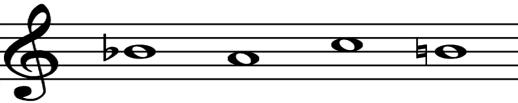                                                                                    б) Д.Д.Шостакович                                                                                   в) А.П.Бородин          4. Это слово в переводе с итальянского означает «певуче».            а) Sostenuto            б) Cantabile            в) Dolce5. Музыкальная форма, в которой основная тема повторяется не менее трёх раз, а между её произведениями даются контрастные по характеру эпизоды.            а) Трёхчастная            б) Вариации            в) Рондо6. Итальянский мастер, создавший в начале XVIII века музыкальный   инструмент фортепиано.            а) Антонио Страдивари            б) Бартоломео Кристофори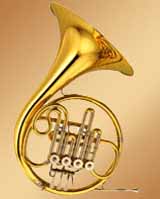             в) Гвидо Аретинский7. Какой инструмент изображён на рисунке?                                                      а) Тромбон                                                      б) Валторна                                                      в) Труба8. Какая из этих сюит написана Н.А. Римским-Корсаковым?            а) «Картинки с выставки»            б) «Шехеразада»            в) «Соловей»9. Кому из этих композиторов В.Маяковский подарил свою поэму «Война и мир»       с надписью «Председателю земного шара от секции музыки»?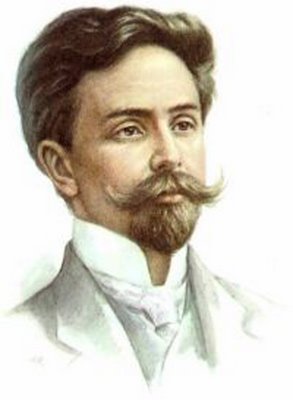 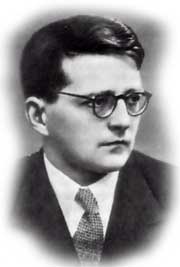 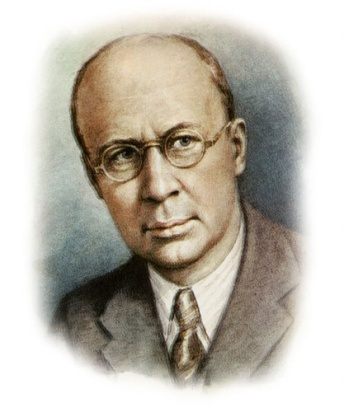 а) А.Скрябин              б) Д.Шостакович                   в) С.Прокофьев10. Автор симфонического произведения «Кикимора»             а) Н. Римский-Корсаков            б) С.Рахманинов            в) А.Лядов11. Автор музыки Гимна России            а) В.Соловьёв-Седой            б) А.Александров            в) Б.Новиков12. Какой их этих музыкальных инструментов получил название по имени его создателя?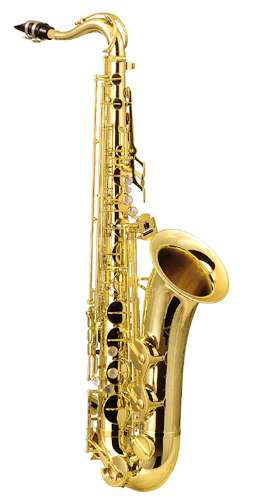 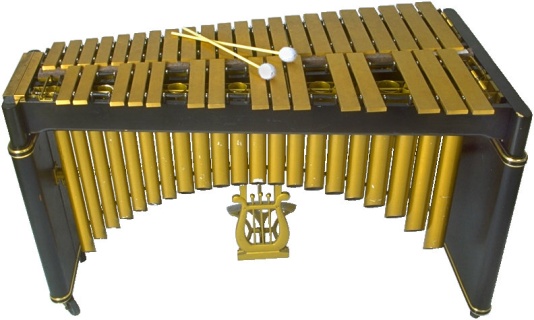 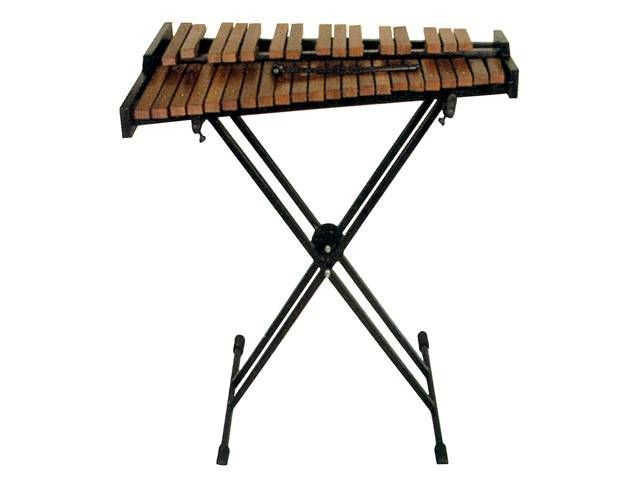 а) Саксофон                      б) Вибрафон                               в) Ксилофон  13. Звучанием этого инструмента начинается одна из указанных симфоний. Благодаря этому она получила своё название.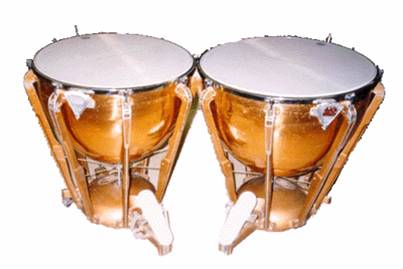                                                                а) Й.Гайдн. Симфония № 103                                                               б) Л.Бетховен. Симфония № 5                                                               в) В.Моцарт. Симфония № 4014. Этот город является родиной Людвига ванн Бетховена.            а) Зальцбург            б) Вена            в) Бонн15. Автор симфонического произведения «Колхозная сюита»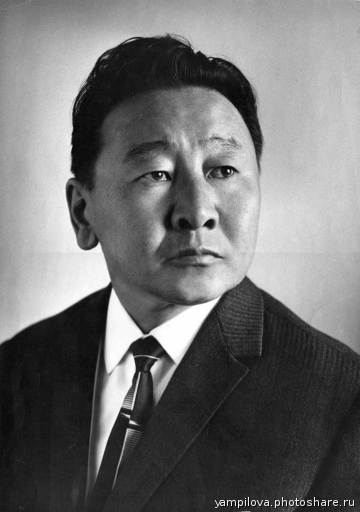 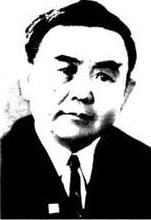 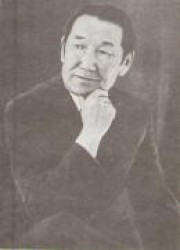    а) Б.Ямпилов                          б) Д.Аюшеев                     в) Ж.Батуев16. Эта опера имеет необычную историю создания. Композитор её писал в течении       18 лет, но так и не успел завершить своё произведение.            а) М.Мусоргский. «Борис Годунов»            б) А.Бородин. «Князь Игорь»            в) П.Чайковский. «Евгений Онегин»17. На рисунке изображена челеста В каком из данных произведений звучит этот инструмент?                                              а) Н.Римский –Корсаков. «Шехеразада» -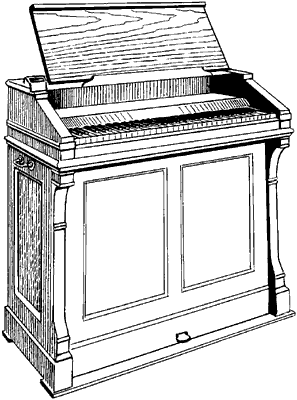                                                    тема Шехеразады                                              б) П.Чайковский. «Щелкунчик» -                                                 танец феи драже                                              в) М.Глинка. «Руслан и Людмила» -                                                    марш Черномора18. Сольный номер из оперы: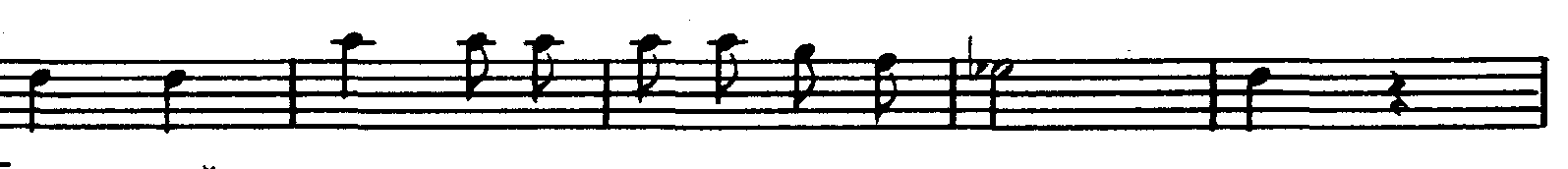             а) Песня Варлаама М.Мусоргского            б) Песня Вани М.Глинка            в) Песня Галицкого А.Бародина19. Годы жизни П.И. Чайковского:            а) 1804-1857            б) 1840-1893            в) 1844-190820. Тема из балета С.Прокофьева «Ромео и Джульетта»: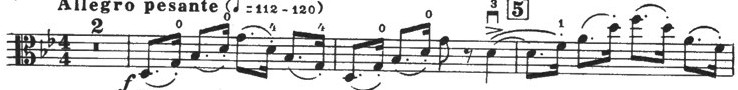             а) «Джульетта-девочка»            б) «Танец рыцарей»            в) Тема вражды21. В соавторстве с каким русским композитором Б.Ямпилов создал балет «Красавица Ангара»?            а) Л. Книппером            б) Б. Майзелем            в) П. Берлинским22. Музыкальная форма, имеющая буквенное выражение              а) фуга            б) рондо            в) вариации23. Какой персонаж оперы Глинки имеет следующий «набор» средств музыкальной выразительности: целотоновая гамма, увеличенные трезвучия, мощные октавные унисоны оркестрового tutti, дополнительный духовой оркестр, отсутствие вокальной партии?            а) Фарлаф            б) Черномор            в) Руслан  24. Сколько лет прожил И.С.Бах прожил в XVIII веке?            а) 3 года            б) 50 лет            в) 30 лет  25. Французский композитор, автор Большой зоологической фантазии «Карнавал животных»:            а) М.Равель            б) К.Дебюсси            в) К.Сен-Санс26. О каком композиторе идёт речь: «…родился 17 сентября 1910 года в улусе Нуган Тункинского аймака Бурятии. Самой почётной обязанностью его была игра на биш-хуре…»            а) Д.Аюшеев            б) Ж.Батуев            в) Б.Ямпилов 27. Образы гномов, троллей, кобольдов нашли яркое воплощение в творчестве     норвежского композитора:            а) Ф.Шопена            б) Э.Грига            в) Ф.Листа28. Какой инструмент изображён на рисунке?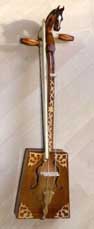                                               а) Иочин                                              б) Хур                                              в) Морин-Хур29. Вокальный цикл «Прекрасная мельничиха» Ф.Шуберта открывается песней…            а) «Шарманщик»            б) «В путь»            в) «Форель»30. О каком композиторе сказано: «Вечный солнечный свет в музыке»?            а) Й. Гайдн            б) В.А. Моцарт            в) И.С. БахОтветы к тестам по музыкиТестирование по МУЗЫКЕ для 8 класса. Вариант 1Итоговый тест               2 вариантИтоговый тест               3 вариантИтоговый тест               4 вариантОбработка результатовПодсчитывается общее количество правильных ответов (1 ответ = 1баллу)Внимание! В вопросах № 2, 12, 13 (количество правильных ответов  указано в скобках)Вопрос № 28 на сопоставление (4 ответа = 4 балла)45 вопросов = 53 балламЕсли задание выполнено на  90-100% оценивается как отлично «5» (в баллах 53-48)70-90% - оценивается как хорошо «4» (47-37)40-70% - оценивается как удовлетворительно «3» (36-21)ниже 40% - не зачет (20 и ниже)Проверочная карта1 вариантФ.И.---------------------------------------------------2 вариантФ.И.---------------------------------------------------3 вариантФ.И.----------------------------------------------------4 вариантФ.И.--------------------------------------------------- КлассКласс7 класс8 классКоличество часовпо учебному плануКоличество часовпо учебному плану11за учебный годза учебный год3434всеговсего68 (7-8 классы)68 (7-8 классы)в том числе  Тест22РЕГУЛЯТИВНЫЕРЕГУЛЯТИВНЫЕцелеполаганиеПринимать и сохранять учебную задачупланирование Планировать свое действие в соответствии с поставленной задачей и условиями ее реализации, в том числе во внутреннем плане  Учитывать правило в планировании и контроле способа решенияпрогнозированиеРазличать способ и результат действияконтрольОсуществлять итоговый и пошаговый контроль по результатуволевая саморегуляцияАдекватно воспринимать оценку учителя; Выполнять учебные действия в материализованной, громкоречевой и умственной формекоррекция Вносить необходимые коррективы в действие после его завершения на основе его оценки и учета характера  сделанных ошибокоценка Уметь оценивать правильность выполнения действия на уровне адекватной ретроспективной оценки;ПОЗНАВАТЕЛЬНЫЕПОЗНАВАТЕЛЬНЫЕобщеучебные Осуществление поиска необходимой информации для выполнения учебных заданий с использованием учебной литературы  Использование знаково-символических средств, в том числе моделей и схем для решения задач Осознанное и произвольное построение речевого высказывания в устной и письменной форме;Ориентировка на разнообразие способов решения задачСтруктурирование знаниялогические Основы смыслового чтения художественных и познавательных текстов;  Умение выделять существенную информацию из текстов разных видов; Умение осуществлять анализ объектов с выделением существенных и несущественных признаков Умение осуществлять синтез как составление целого из частей; Умение осуществлять сравнение, сериацию и классификацию по заданным критериям Умение устанавливать причинно-следственные связи Умение строить рассуждения в форме связи простых суждений об объекте, его строении, свойствах и связях Доказательство Выдвижение гипотез и их обоснованиепостановка и решение проблемФормулирование проблемы;Самостоятельное создание способов решения проблемКОММУНИКАТИВНЫЕКОММУНИКАТИВНЫЕпланирование учебного сотрудничестваПонимать возможность различных позиций других людей, отличных от собственной,   и ориентироваться на позицию партнера в общении и взаимодействии Учитывать разные мнения и стремиться к координации различных позиций в сотрудничестве Уметь формулировать собственное мнение и позициюпостановка вопросовУметь задавать вопросыпостроение речевых высказыванийУметь использовать речь для регуляции своего действия;Адекватно использовать речевые средства для решения различных коммуникативных задачСтроить монологическое высказывание, владеть диалогической формой речилидерство и согласование действий с партнеромУметь договариваться и приходить к общему решению в совместной деятельности, в том числе в ситуации столкновения интересовУметь  в коммуникации строить понятные для партнера высказывания, учитывающие, что он знает и видит, а что нет;Уметь контролировать действия партнера№ п/пИзучаемая темаКоличество учебных часовКоличество учебных часов№ п/пИзучаемая темаОбщееКонтрольныеработыРаздел 1. Особенности драматургии сценической музыки (16ч)Раздел 1. Особенности драматургии сценической музыки (16ч)Раздел 1. Особенности драматургии сценической музыки (16ч)Раздел 1. Особенности драматургии сценической музыки (16ч)1.Классика и современность.12-3В музыкальном театре.Опера «Иван Сусанин».24-5Опера «Князь Игорь».26В музыкальном театре. Балет«Ярославна».17Героическая тема в русскоймузыке.18-9В музыкальном театре.«Порги и Бесс».210Опера «Кармен».Балет«Кармен-сюита»111Балет «Кармен-сюита».112Сюжеты и образы духовноймузыки113-14Рок-опера «Иисус Христос-суперзвезда».215Музыка к драматическомуспектаклю.116«Музыканты – извечныемаги». Обобщение.1тестРаздел 2. Особенности драматургии камерной и симфонической музыки (18ч)Раздел 2. Особенности драматургии камерной и симфонической музыки (18ч)Раздел 2. Особенности драматургии камерной и симфонической музыки (18ч)Раздел 2. Особенности драматургии камерной и симфонической музыки (18ч)17-18Музыкальная драматургия -развитие музыки. Дванаправления музыкальнойкультуры.219-20Камерная инструментальнаямузыка.221-22Циклические формыинструментальной музыки.223-24Соната.225-29Симфоническая музыка.530Симфоническая картина«Празднества»К. Дебюсси.131Инструментальный концерт.132Рапсодия в стиле блюзДж.Гершвина133Музыка народов мира.Популярные хиты измюзиклов и рок - опер.1тест34«Пусть музыка звучит!»Обобщение.Итого342№ п/пИзучаемая темаКоличество учебных часовКоличество учебных часов№ п/пИзучаемая темаОбщееКонтрольныеработыРаздел 1. Жанровое многообразие музыки (16ч)Раздел 1. Жанровое многообразие музыки (16ч)Раздел 1. Жанровое многообразие музыки (16ч)Раздел 1. Жанровое многообразие музыки (16ч)1.Жанровое многообразиемузыки.12.Песня – самыйдемократичный жанрмузыкального искусства.13.Особенности песенноймузыки.14. Многообразие жанровнародного песенногоискусства.15. Духовное и светскоепесенное искусство.16.Песня вчера, сегодня, завтра.17Танец сквозь века.18-9Танцевальная музыкапрошлого и настоящего.210Развитие танцевальноймузыки111Танец, его значение в жизничеловека.112Особенности маршевоймузыки. Многообразиежанров.113-14Развитие жанра марша вистории музыкальнойкультуры.215Марш и его значение в жизничеловека.116Жанровое многообразиемузыки. Обобщение.1тестРаздел 2. Музыкальный стиль – камертон эпохи (18ч)Раздел 2. Музыкальный стиль – камертон эпохи (18ч)Раздел 2. Музыкальный стиль – камертон эпохи (18ч)Раздел 2. Музыкальный стиль – камертон эпохи (18ч)17Музыкальный стиль.118Музыка эпохи Возрождения119Барокко.120Классицизм.121Романтизм.122Реализм.123Имперссионизм.124Неоклассицизм иклассический авангард.125Джаз.126Рок-н-ролл.127Кантри и фолк-рок.Этническая музыка.128Арт-рок.129Хард-рок и хеви-метал.130Рэп. Эстрада.131Авторская песня.132Стилизация иполистилистика.133Музыкальный ринг.1тест34Традиции и новаторство вмузыке.1Итого342а а1 а2 а3…1.АБВ2.АБВ3.АБВ4.АБВ5.АБВ6.АБВ7.АБВ8.АБВ9.АБВ10.АБВ11.АБВ12.АБВ13.АБВ14.АБВ15.АБВ16.АБВ17.АБВ18.АБВ19.АБВ20.АБВ21.АБВ22.АБВ23.АБВ24.АБВ25.АБВ26.АБВ27.АБВ28.АБВ29.АБВ30.АБВКакой струнный инструмент бывает русским, гавайским и испанским?а)  скрипкаб)  мандолинав)  гитараНайди инструменты симфонического оркестра: (3)а)  туба б)  балалайкав)  арфаг)  домрад)  виолончельКакой инструмент входит в группу деревянных-духовых инструментов?а)  альтб)  виолончельв)  флейта     Низкий женский певческий голос.а)  тенорб)  меццо-сопранов)  контральтоКто руководит симфоническим  оркестром?а)  балетмейстер       б)  дирижер        в)  режиссёр     Как называется певческий коллектив певцов. Если в него входит более 12 человек?а)  оркестрб)  ансамбльв)  хор     Как называется коллектив музыкантов из четырёх человек?а)  триоб)  квинтетв)  квартет Как называется коллектив музыкантов-исполнителей на духовых и ударных инструментах. Подобный состав характерен для военных оркестров.а)  симфонический оркестрб)  эстрадный оркестрв)  духовой оркестрКакой музыкальный термин в переводе означает «круг»?а)  прелюдия б)  рондов)  сонатаКак называется часть песни, которая повторяется?а)  запевб)  припевв)  куплетЦиклическая музыкальная форма, состоящая из нескольких контрастных частей, объединённых общим замыслом и образующих связное целое.а)   вокальный цикл б)   сюитав)   программная музыкаКакие виды из перечисленных музыкальных произведений относятся к вокальным?  (3)а)  операб)  вокализв)  этюд г)  романс д)  сонатаКакие жанры музыки относятся к камерным произведениям? (2)а)  симфонияб)  этюдв)  опереттаг)  сонатад)  кантатаИнструментальная или вокальная музыка, предназначенная для исполнения в небольшом помещении и для небольшого состава исполнителей.а)  камерная музыкаб)  программная музыкав)  хоровая музыкаКакие литературные произведения в древности принято было не рассказывать, а петь?а)  былины б)  сказки в)  загадкиПесня без слов, на гласный звук – это а)  а, капеллаб)  вокализв)  романсМузыкальное произведение свободной формы из нескольких контрастных частей, основанное на народных мотивах. а)  вокализб)  рапсодияв)  увертюраМузыкально-драматическое произведение, объединяющее в себе все виды музыки и театрального действия.а)   операб)   симфонияв)   ораторияКак называется народная песня венецианских гондольеров или произведение, написанное в стиле этой песни.а)  соната б)  романсв)  баркарола Музыкальное произведение, сочетающее в себе элементы оперы, оперетты, балета и  эстрадной музыки.а)   сюитаб)   рок - операв)   мюзиклЧто означает а, капелла?а)  пение без слов б)  пение с сопровождениемв)  пение без сопровожденияКак называют музыкальное сопровождение сольной партии голоса?   а)  ансамбльб)  капеллав)  аккомпанементКак называется сочинение музыки сразу во время ее исполнения?а)  импровизацияб)  интерпретацияв)  композицияОстановка, перерыв звучание на определенную длительность в одном, нескольких или во всех голосах музыкального произведения.а)  паузаб)  ферматав)  канонЧто обозначает слово «форте»? а)  быстроб)  громков)  тихоОдно из средств музыкальной выразительности, основанное на объединении тонов в созвучия и на взаимосвязи этих созвучий между собой в последовательном движении. а)  гармонияб)  фактурав)  динамикаНеблагозвучное сочетание звуков, нарушение гармонии.а)   консонансб)  диссонанс Сопоставь названия средств музыкальной выразительности с его определением:1) скорость движения в музыке, определяемая числом метрических долей в единице времени, 2) временная организация музыки. Упорядоченное чередование звуков различной длительности.    3) сила звука, степень громкости обозначается определенными знаками: р , f и т.п.4) окраска звука, голоса или инструмента. а)  ритмб)  темпв)  динамикаг)  тембр Стиль, сочетающий в себе элементы джаза и симфонической музыки. а)  классицизмб)  романтизмв)  симфоджаз Духовная песня (молитва) американских негров. а)  спиричуэл б)  блюзв)  регтайм Какими знаками записывается музыка?а)  буквамиб)  цифрами
           в) нотами Каким, словом итальянского происхождения называют краткое изложение оперы и балета?а)  сценарийб)  либреттов)  сюжет Кто из композиторов является основоположником русской классической музыки.а)   П. Чайковскийб)   М. Глинкав)   А. Бородин Кого из великих композиторов называли «Титаном» венского классицизма?а)   И. Гайднб)   В. Моцартв)   Л. Бетховен Австрийский композитор 19 века, крупный представитель Романтизма, за свою короткую жизнь, написал более 600 песен. Является создателем нового типа песен – песен-баллад.а)   В.Моцарт б)  Ф. Шубертв)  И. Штраус Великий польский композитор и пианист. Основоположник польской классической музыки.а)   М. Огинскийб)   Ф. Шопенв)   М. РавельКого из этих композиторов назвали «отцом» (создателем) симфонии?а)   Й. Гайднб)   В. Моцарт  в)   Л. БетховенКакому жанру музыки посвятил все свое творчество Дж. Верди?а)   симфонияб)   операв)   балет В основу опер многих русских композиторов легли произведения А.С.Пушкина. Сюжет какой оперы не является Пушкинским?а)	«Руслан и Людмила»б)	«Снегурочка» в)	«Борис Годунов» П. Чайковского считают новатором в области балетной музыки Сколько балетов создал П.И. Чайковский?а)    1б)    3в)    8У кого из русских композиторов опера занимает основное место в творчестве. Из 15 опер, 9 на сказочные темы?а)    С. Прокофьевб)    М. Мусоргскийв)    Н. Римский - КорсаковКто автор балета «Лебединое озеро»?а)    С. Прокофьевб)    М.  Глинка в)    П.  ЧайковскийКто из композиторов в годы Великой отечественной войны написал знаменитую симфонию №7, под названием «Ленинградская»?а)     С. Свиридовб)     С. Прокофьевв)     Д. ШостаковичКакое зоологическое название дали известному американскому   мюзиклу Э.Л. Уэббера?а)   «Тигры»б)   «Кошки»в)   «Пантеры» Какая страна являлась ведущей в музыкальной культуре эпохи Классицизма?а)   Италия  б)   Австрияв)   Россия   Какой музыкальный инструмент напоминает гигантское крыло бабочки?а)  скрипкаб)  баянв)  арфаНайди инструменты, которые не входят в состав симфонического оркестра? (2)а)  арфаб)  трубав)  балалайкаг)  баянд)  фаготНайди клавишно-духовой инструмент.а)   скрипкаб)  фортепианов)   баян    Высокий женский певческий голос.а)  сопраноб)  баритонв)  контральтоКто является руководителем хора и оркестра?а)  балетмейстер       б)  дирижер        в)  режиссёр     Как называется певческий коллектив певцов. Если в него входит менее 12 человек?а)  триоб)  ансамбльв)  хор     Многочисленный коллектив музыкантов, играющих на музыкальных инструментах и совместно исполняющих музыкальное произведение.а)  хорб)  ансамбльв)  оркестр     Как называется не большой джазовый ансамбль из 4-5 музыкантов?а)  свингб)  биг-бенд в)  диксилендО какой форме музыки идет речь? Музыкальная форма, основанная на противопоставлении  двух тем. Состоит из трех основных разделов экспозиции, разработки и репризы, возможны  вступление и кода.        а)  форма рондоб)  вариационная формав)  сонатная формаОркестровое вступление к опере или балету?а)   прелюдияб)   увертюрав)   кодаРяд песен, связанных единством образно-художественного замысла. В классической музыке от 3-4 романсов или песен до 20 и более.а)   вокальный цикл б)   сюитав)   сонатный циклКакие виды из перечисленных музыкальных произведений относятся к вокальным?  (3)а)  токкатаб)  кантатав)  ария г) прелюдияд)  вокализКакие жанры музыки относятся к камерным произведениям?(3)а)  операб)  прелюдияв)  ораторияг)  сонатад)  этюдКак называется торжественная государственная песня?а)   одаб)   гимнв)   кантКакой танец раньше было принято танцевать с кинжалами? а)  полонезб)  полькув)  лезгинкуЛирическая песня под аккомпанемент лютни, мандолины или гитары, исполняемая в честь возлюбленной.а)    вокализб)   серенадав)   ноктюрнКамерное музыкально-поэтическое произведение для голоса в сопровождении инструмента (рояля, гитары ...) или камерного ансамбля?а)  кантатаб)  романсв)  хоралМузыкально-сценическое произведение комедийного содержания с вокально-танцевальными сценами в сопровождении оркестра и разговорными эпизодами.а)  ораторияб)  опереттав)  рок – операКак называется произведение траурного, скорбного характера?а)  серенадаб)  баллада в)  реквиемМузыкально-хореографический спектакль, в котором органически сочетаются музыка, танец, драматическое действие и элементы изобразительного искусства.а)  операб)  балетв)  симфония        21.   Каким словом обозначается пение без сопровождения?а)  а, капеллаб)  вокализв)  серенада        22.   Как называется музыкальное сопровождение песен? а)  этюд б)  фантазия в)  аккомпанемент                                 23.  Каким термином обозначается повтор  музыки. a)  пауза б)  репризав)  форте       24.  Ведущий певец. Исполняющий запев хоровой песни.а)  вокалистб)  запевалав)  бас       25.  Что обозначает слово «пиано»? а)  быстроб)  громков)  тихо       26.  Взаимосвязь музыкальных звуков, их слаженность, согласованность между собой.а)   гармония б)  фактура в)  лад       27.  Слитное, согласованное, одновременное звучание различных тонов; в музыке - один из              важнейших элементов гармонии.а)   консонансб)   диссонанс       28. Сопоставь названия средств музыкальной выразительности с его определением:   1) временная организация музыки. Упорядоченное чередование звуков различной длительности.       2) сила звука, степень громкости обозначается определенными знаками: р , f и т.п.   3) окраска звука, голоса или инструмента.    4) скорость движения в музыке, определяемая числом метрических долей в единице времени.а)  ритмб)  темпв)  динамикаг)  тембр       29. Условное наименование различных музыкально - творческих течений 20 века,                сторонники которого стремились к радикальному изменению его сторон. а)  классицизмб)  импрессионизмв)  модернизм       30. Вид музыкального искусства, возникший в конце 19 — начале 20 вв., в США, в                результате синтеза африканской и европейской культур и получившая впоследствии                повсеместное распространение. а)   джазб)  симфоджаз         в)  авангардизм       31. Сколько всего линеек в нотной строке?а)   три б)  четыре в)  пять       32. Что включает в себя песенное и инструментальное творчество народа, отражающее его              историю, быт, стремления, думы. а)   фольклорб)   операв)    хор33. Кто из русских композиторов был одним из великих пианистов мира?а)   С. Рахманиновб)   А. Скрябинв)   М. Балакирев        34. Кого из композиторов называли «Королём - вальса».а)   Ф. Шопенб)   И. Штраусв)   Ф. Шуберт 35. Австрийский композитор. Обладал феноменальным музыкальным слухом.         В детстве его называли «Чудо-ребёнком»?а)   В.Моцарт б)   Ф. Шубертв)   И. Штраус36. Советский композитор, выдающийся симфонист, оказавший значительное влияние на        развитие мировой музыкальной культуры.а)   Д Кабалевскийб)   Д. Шостаковичв)   И. Дунаевскому        37. Итальянский композитор, центральная  фигура итальянской  оперной школы.	               Написал оперу «Риголетто»а)   Й. Гайдн б)  В. Моцарт   в)  Дж. Верди        38. В каком жанре Я.Перепелица написал первое коми национальное произведение              «Яг-морт»?а)   операб)   балет в)  мюзикл        39. В основу опер многих русских композиторов легли произведения А.С.Пушкина.                Какой  сюжет принадлежит Пушкину?а)  «Садко»б)  «Снегурочка»в)  «Борис Годунов»        40. Сколько всего опер написал первый русский композитор М. И. Глинка?а)  1б)  2в)  1541.  Какой великий русский композитор написал всего три балета, но считается новатором         в области балетной музыки? а)  А. Бородинб)  П. Чайковскийв)  А. Скрябин42.  Кто из русских композиторов сочинил знаменитый романс «Весенние воды» на стихи         Ф.И.Тютчеваа)  С. Рахманиновб)  А. Алябьевв)  Н.  Римский – Корсаков43.  Кто из коми композиторов написал первый коми балет «Яг – морт»?а)  М. Герцман б)  В.Савин  в) Я. Перепелица       44.  Какая птичка вьётся «между небом и землёй» в знаменитом романсе М. И. Глинки на                стихи Н. В. Кукольника?а)  «Соловей»б)  «Жаворонок»в)  «Аист»        45.  Город, ставший центром музыкальной культуры в эпоху Классицизма.а)  Боннб)  Римв)  Вена                                            Какой из инструментов является самым большим в мире?а)   рояльб)   органв)   арфаа)   рояльб)   органв)   арфаВыбери инструменты, которые не входят в состав оркестра русских народных инструментов. (2)а)   альтб)   балалайкав)   гуслиг)  баянд)  флейтаа)   альтб)   балалайкав)   гуслиг)  баянд)  флейтаКакой инструмент не входит в группу струнно-смычковых инструментов?а)   контрабасб)  фаготв)   скрипкаа)   контрабасб)  фаготв)   скрипка    Как называется средний мужской певческий голос?а)  басб)  тенорв)  баритона)  басб)  тенорв)  баритонМузыкант, управляющий оркестром, хором, оперным или балетным спектаклем.а)  балетмейстер       б)  дирижер        в)  режиссёра)  балетмейстер       б)  дирижер        в)  режиссёр     Как называется певческий коллектив певцов. Если в него входит три человека?а)  дуэтб)  триов)  квартета)  дуэтб)  триов)  квартетОркестр, включающий в свой состав инструменты семейства струнных - щипковых инструментов (домры, балалайки, гусли), а также баяны, жалейки и т.п.а)  духовой б)  симфонический в)  народных инструментова)  духовой б)  симфонический в)  народных инструментовОркестр небольшого состава, исполняющий инструментальную музыку 17-18 вв., преимущественно струнными - смычковыми инструментами.а)  камерный оркестрб)  симфонический оркестрв)  духовой оркестра)  камерный оркестрб)  симфонический оркестрв)  духовой оркестрОдна из основных форм многоголосного склада музыки, состоящая в последовательном вступлении нескольких голосов, исполняющих одну и ту же тему.а)  хорб)  фугав)  токкатаа)  хорб)  фугав)  токкатаЗаключительное построение музыкального произведения или части цикла?а)   репризаб)   кодав)   паузаа)   репризаб)   кодав)   паузаИнструментальная музыка (чаще всего - симфоническая), в основе которой лежит программа, т.е. какой-либо конкретный сюжет.а)   вокальная б)   программнаяв)   драматическаяа)   вокальная б)   программнаяв)   драматическаяКакие виды из перечисленных музыкальных произведений относятся к вокальным?  (3)а)  опереттаб)  этюдв)  вокализг)  симфонияд)  романса)  опереттаб)  этюдв)  вокализг)  симфонияд)  романсКакие жанры музыки относятся к камерным произведениям?(3)а)  романсб)  концертв)  прелюдияг)  кантатад)  сонатаа)  романсб)  концертв)  прелюдияг)  кантатад)  сонатаСтихотворное произведение, предназначенное для пения. Ее музыкальная форма обычно куплетная или строфическая.а)  вокализб)  песняв)  операа)  вокализб)  песняв)  операБальный танец. Движение плавные, кругообразные. Музыкальный размер ¾а)  полька б) тангов)  вальса)  полька б) тангов)  вальсУпражнение, пьеса, предназначенная для развития какого-либо вида техники?а)  серенадаб)  этюдв)  рапсодияа)  серенадаб)  этюдв)  рапсодияЛитературный термин, обозначавший в средние века народную танцевальную песню, позже - песню о драматических событиях часто с элементами фантастики.а)  ноктюрнб)  баллада в)  романса)  ноктюрнб)  баллада в)  романсВиртуозное произведение в переводе с латинского - состязаться, соревноваться, предназначено для одного или нескольких солирующих инструментов и оркестра.а)   концертб)   симфонияв)   ораторияа)   концертб)   симфонияв)   ораторияМузыкальное произведение из нескольких разнородных пьес, связанных общим замыслом.а)  кантатаб)  сюитав)  сонатаа)  кантатаб)  сюитав)  сонатаКрупномасштабное музыкальное произведение для симфонического оркестра.  а)   концертб)   симфонияв)   сюитаа)   концертб)   симфонияв)   сюитаКак называют музыканта и пианиста играющего в немом кино и на танцевальных вечерах?а)  тапёр б) аккомпаниаторв)  ведущийа)  тапёр б) аккомпаниаторв)  ведущий       22.     Пауза – это a)  звучание мелодииб)  перерыв звучания в музыкев)  громкое звучание музыкеa)  звучание мелодииб)  перерыв звучания в музыкев)  громкое звучание музыкеКаким общим словом определяется народное музыкальное творчество? а)  фольклорб)  ансамбль в)  хор а)  фольклорб)  ансамбль в)  хорЧто в переводе на русский язык означает слово «концерт?»  а)  состязание  б)  согласие  в)  творение    а)  состязание  б)  согласие  в)  творение    Что обозначает слово «крещендо»? а)  ускоряяб)  усиливаяв)  замедляяа)  ускоряяб)  усиливаяв)  замедляя        26.    Какому ладу музыки характерна светлая, радостная окраска?а)  мажорб)  минора)  мажорб)  минор        27.    Какой музыкальный термин в переводе означает «шутка»?а)  фантазияб)  скерцов)  фортеа)  фантазияб)  скерцов)  форте        28.   Сопоставь названия средств музыкальной выразительности с его определением:
   1) окраска звука, голоса или инструмента.    2) скорость движения в музыке, определяемая числом метрических долей в единице времени,    3) сила звука, степень громкости обозначается определенными знаками:  р , f и т.п.   4) временная организация музыки. Упорядоченное чередование звуков различной           длительности.    а)  ритмб)  темпв)  динамикаг)  тембра)  ритмб)  темпв)  динамикаг)  тембр         29.  Какой из стилей музыки является самым старинным? а)  реализм б)  романтизм в)  барокко а)  реализм б)  романтизм в)  барокко        30.   Вид танцевальной фортепианной пьесы, одна из основ джазовой музыки.  а)  блюзб)   спиричуэл в)  регтайм а)  блюзб)   спиричуэл в)  регтайм        31.   Как называют 5 линеек, на которых пишутся ноты? a)  нотный стан         б)  скрипичный ключ        в)  пауза a)  нотный стан         б)  скрипичный ключ        в)  пауза        32.   Литературная основа большого музыкального сочинения, светского или духовного                характера, например оперы, балета и т.п. а)  либретто б)  сюжетв)  сценарий а)  либретто б)  сюжетв)  сценарий        33.     Кому принадлежит музыка гимна России?а)   М. Глинкаб)   А. Александровув)   И. Дунаевскомуа)   М. Глинкаб)   А. Александровув)   И. Дунаевскому        34.      Кто из русских композиторов был по профессии морским офицером и совершил                 кругосветное путешествие по морям вокруг света?а)   А. Даргомыжскийб)   М. Мусоргскийв)   Н. Римский- Корсакова)   А. Даргомыжскийб)   М. Мусоргскийв)   Н. Римский- Корсаков        35.      Венгерский композитор, пианист- виртуоз. Написал знаменитые 19 рапсодий.а)   Ф. Шубертб)   Э. Григв)   Ф. Листа)   Ф. Шубертб)   Э. Григв)   Ф. Лист        36.       Кого считают непревзойденным органистом мира?        36.       Кого считают непревзойденным органистом мира?а)    А. Вивальдиб)   И.С.Бахв)    Л. Бетховен        37.       Один из ярких представителей советского джаза.        37.       Один из ярких представителей советского джаза.а)    А. Шниткеб)   Л. Утёсовв)   И. Дунаевский        38.        Какой жанр был ведущим в творчестве Ф. Шуберта?        38.        Какой жанр был ведущим в творчестве Ф. Шуберта?а)  песняб)  марш в)  танец        39.       Какая опера считается первой русской оперой?        39.       Какая опера считается первой русской оперой?а)  «Борис Годунов» б)  «Руслан и Людмила»в)  «Иван Сусанин»        40.        Один из великих симфонистов советской классики Д.Шостакович, свою «седьмую»              симфонию, написанную в первый год Великой Отечественной войны, посвятил городу             Ленинграду. Сколько всего симфоний он написал?         40.        Один из великих симфонистов советской классики Д.Шостакович, свою «седьмую»              симфонию, написанную в первый год Великой Отечественной войны, посвятил городу             Ленинграду. Сколько всего симфоний он написал? а)  7б)  9в)  1541.        Кто автор балета «Щелкунчик»?41.        Кто автор балета «Щелкунчик»?а)   С.С. Прокофьевб)   П. И. Чайковскийв)   В.А. Моцарт42.     Кто из композиторов написал знаменитую пьесу для оркестра под            название «Болеро»?42.     Кто из композиторов написал знаменитую пьесу для оркестра под            название «Болеро»?а)   М.Равельб)   Л.Бетховенв)   Ф.Шуберт43.     Кто из русских композиторов создал первую русскую национальную оперу?43.     Кто из русских композиторов создал первую русскую национальную оперу?а)   М.И.Глинкаб)   М.П.Мусоргскийв)   С.В.Рахманинов       44.     Образ чего раскрывает Л.Бетховен в своей «Лунной сонате»?        44.     Образ чего раскрывает Л.Бетховен в своей «Лунной сонате»?  а)  лунного пейзажа  б)  времен года  в)  своих чувств        45.     Как называют автора и исполнителя собственных песен?       45.     Как называют автора и исполнителя собственных песен? а)  шансоньеб)  бардв)  рапсодКакой инструмент называют царицей всех инструментов?а)   скрипкаб)   органв)   гитараВыбери инструменты, которые входят в состав оркестра русских народных инструментов. (3)а)   альтб)   балалайкав)   гуслиг)   баянд)   флейта Какой инструмент не входит в группу деревянных - духовых инструментов?а)   контрабасб)   гобойв)   флейта    Как называется низкий  мужской певческий голос?а)   басб)   контральтов)   баритонЧем внешне отличается дирижёр хора от дирижёра оркестра?а)   костюмомб)   обувьюв) отсутствием дирижерской палочки    Как называется певческий коллектив певцов. Если в него входит четыре человек?а)   триоб)   квартетв)   квинтет   Небольшой коллектив музыкантов, совместно исполняющий музыкальные произведения. Обычно каждая партия исполняется одним музыкантом.а)   хорб)   ансамбльв)   оркестр    Как называется большой джазовый оркестр?а)   ансамбльб)   биг-бенд в)   диксилендКак называется форма музыки, состоящая из темы и её нескольких (не менее двух) изменённых воспроизведений.а)   вариацииб)   куплетнаяв)   рондоЗаключительная часть музыкального произведения или цикла?а)    репризаб)   паузав)   финалМузыка, предназначенная для исполнения на музыкальных инструментах: сольная, ансамблевая или оркестровая.а)   инструментальная б)   вокальнаяв)   хороваяКакие виды из перечисленных музыкальных произведений относятся к вокальным?  (3)а)   серенадаб)   ораторияв)   фантазияг)   песняд)   токкатаКакие жанры музыки относятся к камерным произведения? (2)а)   серенадаб)   балетв)   струнный квартетг)   симфонияд)   мюзиклМузыкальное произведение с размеренным темпом, четким ритмом, обычно сопровождающее коллективное шествие. 
а)   песняб)   танецв)   маршКамерное музыкальное произведение для одного или двух инструментов, состоящее из экспозиции, разработки и репризы.а)   кантатаб)   симфонияв)   соната Вокализ – этоа)   песня без слов б)   песня без аккомпанементав)   песня с аккомпанементомИнструментальная пьеса лирического, мечтательного характера воплощающая поэтические образы ночной природы.а)   серенадаб)   ноктюрнв)   романсКрупное, концертное, обычно многочастное музыкальное произведение для певцов-солистов, хора и оркестра, трактующее, как правило, драматический сюжет…а)   оперетта б)   рок - операв)   ораторияЧто обозначает слово «полонез»?а)   танец-шествиеб)   торжественная песняв)   военный маршМузыкальная инструментальная пьеса, составленная из мотивов других сочинений.а)   караокеб)   попуррив)   вариацииКак называют музыканта или пианиста сопровождающего пение?а)   тапёрб)   аккомпаниатор в)  ведущий        22.  Каким термином обозначается перерыв в звучании в музыкеa)   пауза б)   репризав)   форте      23.   Реприза- это:а)   знак повтора в музыкеб)   знак остановки в музыке в)   обозначение силы звучания музыки.      24.   Многоголосное произведение, в основе которого лежит музыкальная тема,               которая последовательно звучит в разных голосах.а)   фугаб)   полифонияв)   многоголосие      25.   Что обозначает слово «диминуэндо»? а)   затихаяб)   ускоряяв)   замедляя      26.   Какому ладу музыки характерна тусклая, печальная окраска? а)  мажорб)   минор      27.   Пиццикато – это прием игры на:а)   скрипкеб)   фортепианов)   балалайке      28.  Сопоставь названия средств музыкальной выразительности с его определением:   1) сила звука, степень громкости обозначается определенными знаками: р , f и т.п.   2) временная организация музыки. Упорядоченное чередование звуков различной          длительности.       3) скорость движения в музыке, определяемая числом метрических долей в единице          времени,    4) окраска звука, голоса или инструмента. а)  ритмб)  темпв)  динамикаг)  тембр        29.    Стиль в европейской литературе и искусстве 17 — начала 19 вв., одной из               важных черт которых являлось обращение к образам и формам античной              литературы и искусства как идеальному эстетическому эталону, то есть – образцу.а)  классицизмб)  романтизмв)  модернизм        30.   Как называется вид сольной лирической песни американских негров? а)  блюзб)  спиричуэлсв)  регтайм        31.   Сколько всего нот нужно, чтобы сочинить музыку?а)   многоб)   семьв)   двенадцать          32.   Как называется современная музыка, предназначенная для отдыха и                 развлечений?а)   народная музыка        б)   легкая музыка          в)   серьёзная музыка        33.   Какой великий русский композитор был известным ученым-химиком?а)   А. Балакиревб)   А. Бородинв)    И. Кюи34.   Знаменитый норвежский композитор. Основоположник норвежской         классической музыки.а)   Ф. Шопенб)   Э. Григв)   Ф. Шуберт        35.   Французский композитор XX века. Близок к импрессионизму. Среди его                 произведений: симфоническая картина «Болеро».а)   М. Равельб)   Ф. Шопенв)   А. Скрябин       36.   Советский композитор – один из создателей массовой песни ( «Песня о                        Родине», «Марш весёлых ребят», «Школьный вальс» и др.)а)    И. Дунаевскийб)    А. Шниткев)    С. Прокофьев       37.   Первооткрывателем, какого стиля стал американский композитор                  Дж. Гершвин. а)   симфоджазб)   симфо-рок в)   джаз-рок      38.    Какой жанр был ведущим в творчестве И. Штрауса?а)   песняб)   марш в)  танец      39.    Какой из балетов создал не П.И.Чайковский?а)   «Лебединое озере»б)   «Спящая красавица» в)   «Золушка»      40.   Сколько всего опер написал русский музыкальный сказочник                  Н. А. Римский - Корсаков? а)  7       б)  9     в)  15       41.   Кто автор оперы «Иван Сусанин»?а)   М. Глинкаб)   А. Бородинв)   М. Мусоргский       42.   Кому принадлежит музыка гимна Республики Коми? а)   М. Герцману б)    В.Савину в)    А.Осипову       43.   Кто является автором оперы «Борис Годунов»?а)    М.Глинкаб)    А.Бородинв)    М.Мусоргский       44.   Под каким названием известна всему миру Ливерпульская четверка?  а)  «Куин» б)  «Битлз» в)  «Скорпионз»       45.   Какая страна стала родиной джаза?а)   Австрияб)   Англия в)   СШАабвабвгдабвабвабвабвабвабвабвабвабвабвгдабвгдабвабвабвабвабвабвабвабвабвабвабвабвабвабабвгабвабвабвабвабвабвабвабвабвабвабвабвабвабвабвабвабвабвабвгдабвабвабвабвабвабвабвабвабвабвгдабвгдабвабвабвабвабвабвабвабвабвабвабвабвабвабабвгабвабвабвабвабвабвабвабвабвабвабвабвабвабвабвабвабвабвабвгдабвабвабвабвабвабвабвабвабвабвгдабвгдабвабвабвабвабвабвабвабвабвабвабвабвабабвабвгабвабвабвабвабвабвабвабвабвабвабвабвабвабвабвабвабвабвабвгдабвабвабвабвабвабвабвабвабвабвгдабвгдабвабвабвабвабвабвабвабвабвабвабвабвабабвабвгабвабвабвабвабвабвабвабвабвабвабвабвабвабвабвабвабв